Správná odpověď na otázku číslo 1:Ač je to k neuvěření za stromy je schovaných všech 52 dětí!Nejblíže se svým odhadem byli :pan Krauman-33 dětírodina Šimánkova-33 dětírodina Vytouchova-25 dětí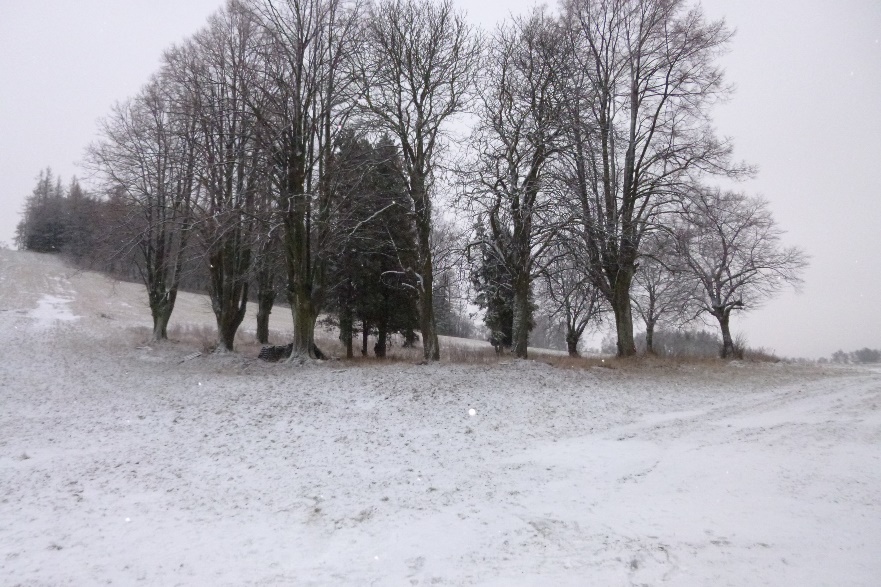 Dnešek začal výbornou snídaní formou švédských stolů, nadlábli jsme si pupíček a začala bojová akce – kdo víc vydrží – my nebo učitelé. Se sluníčkem v zádech, za úplného bezvětří a úsměvem na líci jsme vyrazili na jediný proužek sněhu široko daleko.Rozdělili jsme se do družstev a s tím souvisí i 2. soutěžní otázka.Celé dopoledne a také odpoledne jsme pilně trénovali a zažívali první úspěchy, dělali pokroky, jak si můžete prohlédnout v galerii.Navečer jsme si s nadšením otevřeli naše pracovní sešity a procvičovali český jazyk a matematiku.Po večeři na nás čekala pohádka, večerní koupačka a pak už alou na kutě.Soutěžní otázka č. 2: Do kolika družstev byly děti rozděleny? 